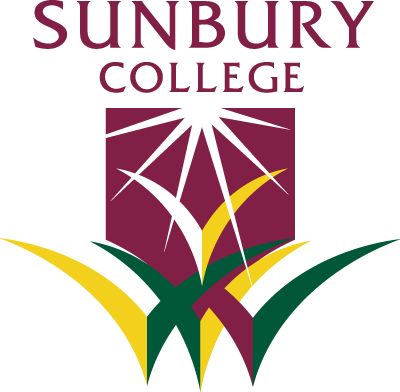 Book Selection                                                                                                                                                                                                                                                                       12-17 year olds want to read books that (in order of priority):Will make them laughLet them use their imaginationHave a mystery or a problem to solveHave characters they wish they could be likeTell a made up story (Fiction)Teach them something newLet them forget about real life for a whileTell a true storyAre a little scaryAre about things they experience in their own livesHave characters who are in loveHave a character that looks like themAustralia Kids and Family Reading Report 2016 (Scholastic)Useful website for book lists and recommended reads for ages 11-13 www.scholastic.com  (parents)50 Best Books for 11 and 12 year oldswww.readbrightly.com/ages-stages/tween/Strategies for Parents / Carers to use at homeBecome familiar with reading strategies and discuss them with your child.Share your knowledge and experiences of how you use literacy in everyday life and its importance to you.Discuss the importance of reading to learn rather than learning to read.Discuss and show interest in your child’s school texts. Discuss new vocabulary (subject specific) and how you can apply reading strategies to fiction and non-fiction texts.Model reading and reading strategies with your child.Read aloud and together. Your child can listen to you and you can listen to them (quality time with you, fun, relaxing, share more difficult texts).Acknowledge different types of reading. Keep offering new opportunities and options to your child (a novel, an app, a play, e-book, magazine etc.).Discuss spelling strategies with your child (using syllables, mnemonics, ask if the word looks right, keep a list of words that are difficult, observe patterns in words, prefixes, base word, suffixes, look over written work together).Set up a space at home that is conducive for study.Look for real reasons for writing. Encourage your child to read and write letters, messages, postcards, invitations, lists, rosters, thank-you notes, recipes, emails.Create a message board such as a white board, blackboard or pin board.  The messages might be instructions, reminders, or praise for a job well done, as well as examples of work. Encourage your child and other family members to respond with messages.Encourage your child to listen for and build their vocabulary of interesting words.Buy interesting stationery for your child to use. Coloured pens and pencils can be an incentive to write together with special paper or books. Give a diary, book or notebook as a present.